Уведомление о проведении публичных консультаций посредством сбора замечаний и предложений организаций и граждан в рамках анализа проекта нормативного правового акта на предмет его влияния на конкуренцию Анкетаучастника публичных консультаций, проводимых посредством сбора замечаний и предложений организаций и граждан в рамках анализа проекта нормативного правового акта на предмет его влияния на конкуренциюОбщие сведения об участнике публичных консультаций2. Общие сведения о проекте нормативного правового актаОбоснование необходимости реализации предлагаемых решений посредством принятия нормативного правового акта, в том числе их влияния на конкуренцию                                                                                                          проектП О С Т А Н О В Л Е Н И ЕАДМИНИСТРАЦИИ ВЕЙДЕЛЕВСКОГО РАЙОНАБЕЛГОРОДСКОЙ ОБЛАСТИп.Вейделевка“____”_______________2022 г.                                                             № ____О внесении изменений в постановлениеадминистрации Вейделевского районаот 08 апреля 2020 года № 77	В связи с кадровыми изменениями в администрации Вейделевского района району п о с т а н о в л я ю:	1.Внести изменения в постановление администрации Вейделевского района от 08 апреля 2020 года № 77 «О территориальной комиссии по делам несовершеннолетних и защите их прав администрации Вейделевского района»:         1.1.Вывести из состава комиссии по делам несовершеннолетних и защите их прав администрации Вейделевского района заместителя директора ОГБОУ «Вейделевская СОШ» Ушакову Татьяну Викторовну.         1.2.Ввести в состав комиссии по делам несовершеннолетних и защите их прав администрации Вейделевского района заместителя директора ОГБОУ «Вейделевская СОШ» Щербань Анну Игоревну.         1.3. Вывести из состава комиссии по делам несовершеннолетних и защите их прав администрации Вейделевского района начальника отдела опеки и попечительства над несовершеннолетними, материнства и детства управления социальной защиты населения администрации Вейделевского района Таранцову  Ларису  Юрьевну.         1.4. Вывести из состава комиссии по делам несовершеннолетних и защите их прав администрации Вейделевского района заместителя директора ОГА ПОУ «Вейделевский агротехнологический техникум имени Грязнова В.М.» Ключникову Валентину Николаевну.         1.5. Ввести в состав комиссии по делам несовершеннолетних и защите их прав администрации Вейделевского района заместителя директора ОГА ПОУ «Вейделевский агротехнологический техникум имени Грязнова В.М.» Колесниченко Светлану Михайловну.2. Заместителю начальника управления по организационно-контрольной и кадровой работе администрации района – начальнику организационно-контрольного отдела (Гончаренко О.Н.)обеспечить опубликование настоящего постановления в печатном средстве массовой информации муниципального района «Вейделевский район» Белгородской области «Информационный бюллетень Вейделевского района». 3. Отделу делопроизводства, писем и по связям с общественностью и СМИ администрации Вейделевского района (Аверина Н.В.) обеспечить размещение настоящего постановленияна официальном сайте администрации муниципального района «Вейделевский район» Белгородской области. 4. Контроль за исполнением постановления возложить на заместителя главы администрации Вейделевского района – начальника управления безопасности администрации района Таранцова В.П.Глава администрацииВейделевского района                                                                 А.В. ТарасенкоАдминистрация Вейделевского районауведомляет о проведении публичных консультаций посредством сбора замечаний и предложений организаций и граждан по проектуПостановление Вейделевского района «О внесении изменений в постановление администрации Вейделевского района от 8 апреля 2020 года № 77»(наименование нормативного правового администрации Вейделевского района)на предмет его влияния на конкуренциюВ рамках публичных консультаций все заинтересованные лица могут направить свои замечания и предложения по проекту нормативного правового акта на предмет его влияния на конкуренцию.Замечания и предложения принимаются по адресу: п.Вейделевка,ул.Первомайская д.1 а также по адресу электронной почты: dolzhenko_si@ve.belregion.ru Сроки приема замечаний и предложений: с 29.11.2022 года по 09.12.20212 года.С учетом анализа поступивших замечаний и предложений будет подготовлен сводный доклад о результатах анализа проектов нормативных правовых актов администрации Вейделевского района, действующих нормативных правовых актов администрации Вейделевского района на предмет выявления рисков нарушения антимонопольного законодательства за 2022 год (указывается отчетный год), который до 01.03.2023(указывается год, следующий за отчетным) в составе ежегодного доклада об антимонопольном комплаенсе будет размещен на официальном сайте администрации Вейделевского района в разделе «Антимонопольныйкомплаенс».К уведомлению прилагаются:1. Анкета участника публичных консультаций в формате word.2. Текст проекта нормативного правового акта в формате word.3. Текст действующего нормативного правового акта в формате word (если проектом анализируемого нормативного правового акта вносятся изменения).4. Обоснование необходимости реализации предлагаемых решений посредством принятия нормативного правового акта, в том числе их влияния на конкуренцию, в формате word.Место размещения приложений в информационно-телекоммуникационной сети «Интернет» - официальный сайт администрации Вейделевского района, раздел «Антимонопольный комплаенс»: https://vejdelevskij-r31.gosweb.gosuslugi.ru/deyatelnost/napravleniya-deyatelnosti/antimonopolnyy-komplaens//.Контактное лицо: Долженко Сергей Иванович – начальник отдела по делам несовершеннолетних и защите их прав администрации Вейделевского района.Режим работы:с 8-00 до 17-00, перерыв с 12-00 до 13-00тел. 55 - 2 - 42Наименование хозяйствующего субъекта (организации)Администрация муниципального района Вейделевский районСфера деятельности хозяйствующего субъекта (организации)Деятельность органов местного самоуправленияИНН хозяйствующего субъекта (организации)3105001092ФИО участника публичных консультацийДолженко Сергей ИвановичКонтактный телефон55 - 2 - 42Адрес электронной почтыdolzhenko_si@ve.belregion.ruПостановление Вейделевского района «О внесении изменений в постановление администрации Вейделевского района от 8 апреля 2020 года № 77»(наименование проекта нормативного правового акта администрации Вейделевского района – заполняет администрация Вейделевского района до размещения формы на официальном сайте)1. Могут ли положения проекта нормативного правового акта оказать влияние на конкуренцию на рынках товаров, работ, услуг Вейделевского района?2. Присутствуют ли в проекте нормативного правового акта положения, которые могут оказать негативное влияние на конкуренцию на рынках товаров, работ, услуг Вейделевского района?3. Какие положения проекта нормативного правового акта могут привести к недопущению, ограничению или устранению конкуренции на рынках товаров, работ, услуг Вейделевского района? Укажите номер подпункта, пункта, части, статьи проекта нормативного правового акта и их содержание.4. На каких рынках товаров, работ, услуг может ухудшиться состояние конкурентной среды в результате принятия нормативного правового акта?5. Какие положения антимонопольного законодательства могут быть нарушены?6. Какие возможны негативные последствия для конкуренции в случае принятия нормативного правового акта в данной редакции?7. Ваши замечания и предложения по проекту нормативного правового акта в целях учета требований антимонопольного законодательства:Замечания и предложения принимаются по адресу: п.Вейделевкаул.Первомайская д.1, а также по адресу электронной почты: dolzhenko_si@ve.belregion.ru Сроки приема замечаний и предложений: с 29.11.2022 года по 09.12.2022 года.Постановление Вейделевского района «О внесении изменений в постановление администрации Вейделевского района от 8 апреля 2020 года № 77»(наименование проекта нормативного правового акта администрации Вейделевского района) (наименование структурного подразделения администрации Вейделевского района, подготовившего данный проект нормативного правового акта)1. Обоснование необходимости принятия нормативного правового акта (основания, концепция, цели, задачи, последствия принятия):В целях актуализации постановления администрации Вейделевского района «Внести изменения в постановление администрации Вейделевского района от 08 апреля 2020 года № 77 «О территориальной комиссии по делам несовершеннолетних и защите их прав администрации Вейделевского района»:2. Информация о влиянии положений проекта нормативного правового акта на состояние конкурентной среды на рынках товаров, работ, услуг Вейделевского района (окажет/не окажет, если окажет, укажите какое влияние и на какие товарные рынки):не окажет3. Информация  о положениях проекта нормативного правового акта, которые могут привести к недопущению, ограничению или устранению конкуренции на рынках товаров, работ, услуг Вейделевского района (отсутствуют/присутствуют, если присутствуют, отразите короткое обоснование их наличия):отсутствуют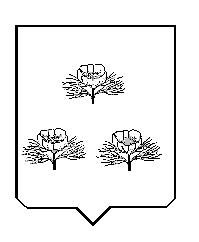 